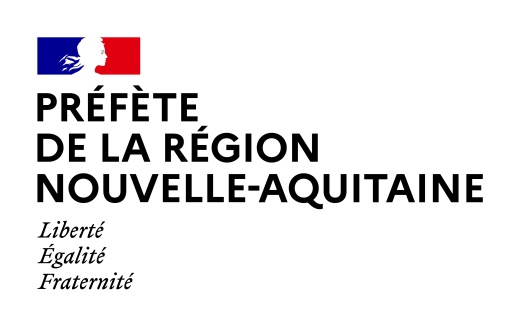 Direction Régionale de l'Economie,de l'Emploi, du Travail et des SolidaritésSite de LimogesDIPLÔME D'ÉTAT D’AIDE-SOIGNANTSession du  12 et 13 octobre 2022Liste des admis : ancien référentiel (2005)BORIE LaëtitiaCAGNAC-RIGOT NadiaFADILI NaïmaPAILHOL LisaWINGERT (VERPILLOT) Delphine	Limoges, le 13 octobre 2022	P/Le directeur régional,	La responsable de l’unité formation/ certification	paramédicales de Limoges,	Anne-Valérie PHELIPOT« Cette liste ne présente qu’un caractère déclaratif et ne peut créer de droit au profit des candidats y figurant. Seul le procès-verbal établi par le jury fait foi. Toute erreur fera donc l’objet d’une rectification »